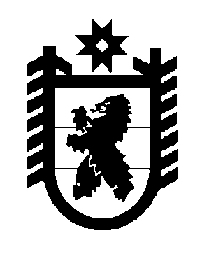 Российская Федерация Республика Карелия    ПРАВИТЕЛЬСТВО РЕСПУБЛИКИ КАРЕЛИЯПОСТАНОВЛЕНИЕот  9 сентября 2019 года № 346-Пг. Петрозаводск О разграничении имущества, находящегося в муниципальной собственности Паданского сельского поселенияВ соответствии с Законом Республики Карелия от 3 июля 2008 года 
№ 1212-ЗРК «О реализации части 111 статьи 154 Федерального закона 
от 22 августа 2004 года № 122-ФЗ «О внесении изменений в законодательные акты Российской Федерации и признании утратившими силу некоторых законодательных актов Российской Федерации в связи с принятием федеральных законов «О внесении изменений и дополнений в Федеральный закон «Об общих принципах организации законодательных (представительных) и исполнительных органов государственной власти субъектов Российской Федерации» и «Об общих принципах организации местного самоуправления в Российской Федерации» Правительство Республики Карелия п о с т а н о в л я е т:1. Утвердить перечень имущества, находящегося в муниципальной собственности Паданского сельского поселения, передаваемого в муниципальную собственность муниципального образования «Медвежьегорский муниципальный район», согласно приложению.2. Право собственности на передаваемое имущество возникает у муниципального образования «Медвежьегорский муниципальный район» со дня вступления в силу настоящего постановления. Глава									        А.О. ПарфенчиковРеспублики КарелияПриложениек постановлению Правительства Республики Карелияот  9 сентября 2019 года № 346-ППереченьимущества, находящегося в муниципальной собственности Паданского сельского поселения, передаваемого в муниципальную собственность муниципального образования «Медвежьегорский муниципальный район»_____________№п/пНаименование имуществаАдресместонахождения имуществаИндивидуализирующие характеристики имущества1234Квартиры № 1, 2дер. Маслозеро, ул. Озерная, д. 4общая площадь 92 кв. мКвартиры № 1, 2дер. Маслозеро, ул. Озерная, д. 8общая площадь 56,7 кв. мКвартиры № 1, 2дер. Маслозеро, ул. Октябрьская, д. 1аобщая площадь 103,2 кв. мКвартиры № 1, 2, 3, 4, 5, 6, 7 дер. Маслозеро, ул. Октябрьская, д. 2общая площадь 223,7 кв. мКвартира № 1дер. Маслозеро, ул. Октябрьская, д. 3общая площадь 49,3 кв. м, кадастровый номер 10:13:0020501:221Квартира № 2дер. Маслозеро, ул. Октябрьская, д. 3общая площадь 48,8 кв. м, кадастровый номер 10:13:0020501:220Квартиры № 1, 2, 3, 4, 5, 6дер. Маслозеро, ул. Октябрьская, д. 4общая площадь 224,6 кв. мЖилой домдер. Маслозеро, ул. Октябрьская, д. 4бобщая площадь 101,9 кв. мКвартира № 1дер. Маслозеро, ул. Октябрьская, д. 5общая площадь 50 кв. м, кадастровый номер 10:13:0020501:186Квартира № 2дер. Маслозеро, ул. Октябрьская, д. 5общая площадь 49,8 кв. м, кадастровый номер 10:13:0020501:187Квартиры № 1, 2, 3, 4, 5, 6, 7, 8дер. Маслозеро, ул. Октябрьская, д. 6общая площадь 219,4 кв. мКвартира № 1  дер. Маслозеро, ул. Октябрьская, д. 7общая площадь 50,2 кв. мКвартира № 1дер. Маслозеро, ул. Октябрьская, д. 8общая площадь 47,5 кв. м, кадастровый номер 10:13:0020501:1001234Квартира № 2дер. Маслозеро, ул. Октябрьская, д. 8общая площадь 47,5 кв. м, кадастровый номер 10:13:0020501:99Квартира № 1дер. Маслозеро, ул. Октябрьская, д. 9общая площадь 49,6 кв. м, кадастровый номер 10:13:0020501:196Квартира № 2 дер. Маслозеро, ул. Октябрьская, д. 9общая площадь 49,6 кв. м, кадастровый номер 10:13:0020501:197Квартира № 1дер. Маслозеро, ул. Октябрьская, д. 11общая площадь 47,7 кв. м, кадастровый номер 10:13:0020501:156Квартира № 2 дер. Маслозеро, ул. Октябрьская, д. 11общая площадь 47,2 кв. м, кадастровый номер 10:13:0020501:157Квартира № 3дер. Маслозеро, ул. Октябрьская, д. 11общая площадь 34,1 кв. м, кадастровый номер 10:13:0020501:158Квартира № 4дер. Маслозеро, ул. Октябрьская, д. 11общая площадь 34,2 кв. м, кадастровый номер 10:13:0020501:159Квартира № 1дер. Маслозеро, ул. Октябрьская, д. 13общая площадь 40,8 кв. м, кадастровый номер 10:13:0020501:139Квартира № 2дер. Маслозеро, ул. Октябрьская, д. 13общая площадь 40,3 кв. м, кадастровый номер 10:13:0020501:140Квартира № 4дер. Маслозеро, ул. Октябрьская, д. 13общая площадь 41,1 кв. м, кадастровый номер 10:13:0020501:142Квартира № 1дер. Маслозеро, ул. Центральная, д. 1общая площадь 41,6 кв. мКвартира № 1дер. Маслозеро, ул. Центральная, д. 2общая площадь 19,1 кв. мКвартира № 2дер. Маслозеро, ул. Центральная, д. 3общая площадь 43 кв. мКвартира № 1дер. Маслозеро, ул. Центральная, д. 4общая площадь 41,8 кв. м, кадастровый номер 10:13:0020501:152Квартира № 2дер. Маслозеро, ул. Центральная, д. 4общая площадь 41,8 кв. м, кадастровый номер 10:13:0020501:1531234Квартира № 1дер. Маслозеро, ул. Центральная, д. 6общая площадь 40,7 кв. м, кадастровый номер 10:11:0000000:3965 Квартира № 1дер. Маслозеро, ул. Центральная, д. 8общая площадь 41,6 кв. м, кадастровый номер 10:13:0020501:250Квартира № 2дер. Маслозеро, ул. Центральная, д. 8общая площадь 20,4 кв. м, кадастровый номер 10:13:0020501:251Квартира № 3дер. Маслозеро, ул. Центральная, д. 8общая площадь 20,9 кв. м, кадастровый номер 10:13:0020501:252Квартиры № 1, 2 дер. Маслозеро, ул. Центральная, д. 12общая площадь 84,2 кв. мКвартира № 1 дер. Маслозеро, ул. Центральная, д. 14общая площадь 76 кв. м, кадастровый номер 10:13:0020501:235Квартира № 1дер. Маслозеро, ул. Центральная, д. 15общая площадь 27,6 кв. м, кадастровый номер 10:13:0020501:188Квартира № 2дер. Маслозеро, ул. Центральная, д. 15общая площадь 27,8 кв. м, кадастровый номер 10:13:0020501:189Квартира № 1дер. Маслозеро, ул. Центральная, д. 16общая площадь 26 кв. м, кадастровый номер 10:13:0020501:103Квартира № 2дер. Маслозеро, ул. Центральная, д. 16общая площадь 13 кв. м, кадастровый номер 10:13:0020501:104Квартира № 3дер. Маслозеро, ул. Центральная, д. 16общая площадь 17,9 кв. м, кадастровый номер 10:13:0020501:106Квартира № 4дер. Маслозеро, ул. Центральная, д. 16общая площадь 15,3 кв. м, кадастровый номер 10:13:0020501:105Квартира № 5дер. Маслозеро, ул. Центральная, д. 16общая площадь 12,7 кв. м, кадастровый номер 10:13:0020501:107Квартира № 6дер. Маслозеро, ул. Центральная, д. 16общая площадь 25,4 кв. м, кадастровый номер 10:13:0020501:1081234Квартира № 7дер. Маслозеро, ул. Центральная, д. 16общая площадь 26,9 кв. м, кадастровый номер 10:13:0020501:109Квартира № 8дер. Маслозеро, ул. Центральная, д. 16общая площадь 25,5 кв. м, кадастровый номер 10:13:0020501:110Квартира № 9дер. Маслозеро, ул. Центральная, д. 16общая площадь 26 кв. м, кадастровый номер 10:13:0020501:111Квартира № 10дер. Маслозеро, ул. Центральная, д. 16общая площадь 13,4 кв. м, кадастровый номер 10:13:0020501:112Квартира № 11дер. Маслозеро, ул. Центральная, д. 16общая площадь 12,7 кв. м, кадастровый номер 10:13:0020501:113Квартиры № 1, 2дер. Маслозеро, ул. Центральная, д. 18общая площадь 160,4 кв. мКвартиры № 1, 2, 4 дер. Маслозеро, ул. Центральная, д. 19общая площадь 159,6 кв. мКвартира № 1дер. Маслозеро, ул. Центральная, д. 20общая площадь 47,3 кв. м, кадастровый номер 10:13:0020501:118 Квартира № 2дер. Маслозеро, ул. Центральная, д. 20общая площадь 47,8 кв. м, кадастровый номер 10:13:0020501:119Квартира № 4дер. Маслозеро, ул. Центральная, д. 20общая площадь 54,8 кв. м, кадастровый номер 10:13:0020501:121Квартира № 1дер. Маслозеро, ул. Центральная, д. 21общая площадь 26,5 кв. м, кадастровый номер 10:13:0020501:148Квартиры № 1, 2, 3  дер. Маслозеро, ул. Центральная, д. 22общая площадь 83,8 кв. мЖилой домдер. Маслозеро, ул. Центральная, д. 25общая площадь 39 кв. мКвартира № 2дер. Маслозеро, ул. Центральная, д. 27общая площадь 50 кв. мКвартиры № 1, 2 дер. Маслозеро, ул. Центральная, д. 28общая площадь 83,7 кв. мКвартиры № 1, 2дер. Маслозеро, ул. Центральная, д. 29общая площадь 80,2 кв. м1234Квартира № 1дер. Маслозеро, ул. Школьная, д. 1общая площадь 29,9 кв. м, кадастровый номер 10:13:0020501:154Квартира № 1дер. Маслозеро, ул. Школьная, д. 3общая площадь 41,5 кв. м, кадастровый номер 10:13:0020501:200Квартира № 2дер. Маслозеро, ул. Школьная, д. 3общая площадь 41,7 кв. м, кадастровый номер 10:13:0020501:201Квартира № 2дер. Маслозеро, ул. Школьная, д. 5общая площадь 45,4 кв. м, кадастровый номер 10:13:0020501:183Квартира № 2 дер. Маслозеро, ул. Школьная, д. 8общая площадь 59 кв. м, кадастровый номер10:11:0000000:3967 Квартира № 3дер. Маслозеро, ул. Школьная, д. 9общая площадь 20,4 кв. мКвартиры № 1, 2, 3дер. Маслозеро, ул. Школьная, д. 10общая площадь 93,2 кв. мКвартира № 1дер. Маслозеро, ул. Школьная, д. 11общая площадь 74,5 кв. мКвартира № 1дер. Маслозеро, ул. Школьная, д. 15общая площадь 49,1 кв. м, кадастровый номер 10:13:0020501:130Квартира № 2дер. Маслозеро, ул. Школьная, д. 15общая площадь 47,9 кв. м, кадастровый номер 10:13:0020501:131Квартира № 3дер. Маслозеро, ул. Школьная, д. 15общая площадь 48,3 кв. м, кадастровый номер 10:13:0020501:132Квартира № 4дер. Маслозеро, ул. Школьная, д. 15общая площадь 49,1 кв. м, кадастровый номер 10:13:0020501:133Квартира № 6дер. Маслозеро, ул. Школьная, д. 15общая площадь 43,1 кв. м, кадастровый номер 10:13:0020501:135Квартира № 1дер. Маслозеро, ул. Школьная, д. 17общая площадь 28,3 кв. м, кадастровый номер 10:13:0020501:114 Квартира № 3дер. Маслозеро, ул. Школьная, д. 17общая площадь 28,2 кв. м, кадастровый номер 10:13:0020501:1161234Квартира № 4дер. Маслозеро, ул. Школьная, д. 17общая площадь 28,5 кв. м, кадастровый номер 10:13:0020501:117Квартиры № 1, 2, 3, 4, 5, 6, 7дер. Маслозеро, ул. Школьная, д. 18общая площадь 196,4 кв. м Квартиры № 1, 2дер. Маслозеро, ул. Школьная, д. 21общая площадь 95,2 кв. м Квартира № 1пос. Шалговаара, ул. Советская, д. 2общая площадь 42,7 кв. м, кадастровый номер 10:13:0000000:8136Квартира № 2пос. Шалговаара, ул. Советская, д. 2общая площадь 43 кв. м, кадастровый номер 10:13:0000000:8137Жилой домпос. Шалговаара, ул. Советская, д. 4общая площадь 87,6 кв. м Квартира № 1пос. Шалговаара, ул. Советская, д. 5общая площадь 43,9 кв. м Квартиры № 1, 2пос. Шалговаара, ул. Советская, д. 5бобщая площадь 86,1 кв. мКвартиры № 1, 2пос. Шалговаара, ул. Советская, д. 7общая площадь 88,4 кв. м Квартира № 1пос. Шалговаара, ул. Советская, д. 8общая площадь 43,7 кв. мКвартира № 5пос. Шалговаара, ул. Советская, д. 9общая площадь 37,5 кв. мКвартиры № 2, 4, 5пос. Шалговаара, ул. Советская, д. 11общая площадь 65,5 кв. мКвартиры № 1, 2, 4пос. Шалговаара, ул. Советская, д. 13общая площадь 170,2 кв. м Квартира № 1пос. Шалговаара, ул. Советская, д. 14общая площадь 36,3 кв. м, кадастровый номер 10:13:0000000:8108 Квартира № 2пос. Шалговаара, ул. Советская, д. 14общая площадь 36,3 кв. м, кадастровый номер 10:13:0000000:8109Квартира № 3пос. Шалговаара, ул. Советская, д. 14общая площадь 36,6 кв. м, кадастровый номер 10:13:0000000:8110Квартира № 4пос. Шалговаара, ул. Советская, д. 14общая площадь 36 кв. м, кадастровый номер 10:13:0000000:81111234Квартира № 5пос. Шалговаара, ул. Советская, д. 14общая площадь 35,6 кв. м, кадастровый номер 10:13:0000000:8112Квартира № 6пос. Шалговаара, ул. Советская, д. 14общая площадь 36,4 кв. м, кадастровый номер 10:13:0000000:8113Квартира № 1пос. Шалговаара, ул. Советская, д. 16общая площадь 74,3 кв. м Квартира № 2пос. Шалговаара, ул. Советская, д. 18общая площадь 39,4 кв. м Квартира № 1пос. Шалговаара, ул. Советская, д. 21общая площадь 41,7 кв. мЖилой дом пос. Шалговаара, ул. Кольцевая, д. 1общая площадь 38 кв. м Квартиры № 1, 2пос. Шалговаара, ул. Кольцевая, д. 4общая площадь 61,4 кв. мКвартиры № 1, 2пос. Шалговаара, ул.  Кольцевая, д. 5общая площадь 80,5 кв. мКвартиры № 1, 2пос. Шалговаара, ул. Кольцевая, д. 6общая площадь 110,8 кв. мЖилой домпос. Шалговаара, ул. Приозерная, д. 1общая площадь 38,9 кв. м, кадастровый номер 10:13:0000000:4792Квартира № 2пос. Шалговаара, ул.  Приозерная, д. 2общая площадь 29,3 кв. м, кадастровый номер 10:13:0000000:9104Квартира № 1пос. Шалговаара, ул.  Приозерная, д. 4общая площадь 20,6 кв. м, кадастровый номер 10:13:0000000:9106Квартира № 2пос. Шалговаара, ул.  Приозерная, д. 4общая площадь 19,9 кв. м, кадастровый номер 10:13:0000000:9107Квартира № 3пос. Шалговаара, ул.  Приозерная, д. 4общая площадь 20 кв. м,кадастровый номер 10:13:0000000:9108Квартира № 4пос. Шалговаара, ул.  Приозерная, д. 4общая площадь 19,8 кв. м, кадастровый номер 10:13:0000000:9109Квартира № 1 пос. Шалговаара, ул. Приозерная, д. 6общая площадь 20,3 кв. м, кадастровый номер 10:13:0000000:81941234Квартира № 4пос. Шалговаара, ул. Приозерная, д. 6общая площадь 20,2 кв. м, кадастровый номер10:13:0000000:8197Квартира № 1пос. Шалговаара, пер. Рабочий, д. 2аобщая площадь 74,1 кв. м, кадастровый номер 10:13:0000000:6110Квартира № 1пос. Шалговаара, пер. Рабочий, д. 3общая площадь 40,3 кв. мКвартиры № 1, 2пос. Шалговаара, пер. Рабочий, д. 5общая площадь 122,91 кв. мЖилой домпос. Шалговаара, ул. Лесная, д. 1общая площадь 41 кв. м, кадастровый номер 10:13:0000000:4791Квартира № 1пос. Шалговаара, ул. Лесная, д. 2общая площадь 39,2 кв. м, кадастровый номер 10:13:0000000:8214Квартира № 2пос. Шалговаара, ул. Лесная, д. 2общая площадь 39,8 кв. м, кадастровый номер 10:13:0000000:10795Квартиры № 1, 2, 3, 4, 5пос. Шалговаара, ул. Лесная, д. 3общая площадь 149,8 кв. м Квартиры № 1, 2, 3пос. Шалговаара, ул. Набережная, д. 2общая площадь 110 кв. м Квартиры № 1, 2, 3, 4пос. Шалговаара, ул. Набережная, д. 3общая площадь 111,7 кв. мКвартира № 1пос. Шалговаара, ул. Набережная, д. 4общая площадь 27,8 кв. м, кадастровый номер 10:13:0000000:8184Квартира № 3пос. Шалговаара, ул. Набережная, д. 4общая площадь 27,4 кв. м, кадастровый номер 10:13:0000000:8186Квартира № 4пос. Шалговаара, ул. Набережная, д. 4общая площадь 27,7 кв. м, кадастровый номер 10:13:0000000:8187Квартиры № 1, 2, 3пос. Шалговаара, ул. Набережная, д. 5общая площадь 110,6 кв. мКвартира № 1пос. Шалговаара, ул. Набережная, д. 6общая площадь 77,1 кв. мКвартиры № 1, 2пос. Шалговаара, ул. Набережная, д. 8общая площадь 80,3 кв. мЖилой домпос. Шалговаара, ул. Школьная, д. 7общая площадь 102,1 кв. м, кадастровый номер 10:13:0000000:4780 1234Квартиры № 1, 2пос. Шалговаара, ул. Школьная, д. 10общая площадь 40,9 кв. мКвартира № 1пос. Шалговаара, ул. Школьная, д. 12общая площадь 41,2 кв. мКвартиры № 1, 2пос. Шалговаара, ул. Школьная, д. 13общая площадь 82,5 кв. мЖилой домпос. Шалговаара, ул. Школьная, д. 14общая площадь 83,4 кв. мКвартира № 2пос. Шалговаара, ул. Школьная, д. 16общая площадь 40,5 кв. м, кадастровый номер 10:13:0000000:8148Квартира № 1пос. Шалговаара, ул. Школьная, д. 17общая площадь 20,4 кв. мКвартира № 2пос. Шалговаара, ул. Школьная, д. 18общая площадь 62,4 кв. м, кадастровый номер 10:13:0000000:8154Квартира № 1с. Паданы, ул. Студенческая, д. 4общая площадь 39,7 кв. м, кадастровый номер 10:13:0030104:180Квартира № 1с. Паданы, ул. Студенческая, д. 7общая площадь 41,3 кв. м, кадастровый номер 10:13:0030104:177Квартира № 2с. Паданы, ул. Студенческая, д. 8общая площадь 41 кв. мКвартиры № 1, 2, 3, 4с. Паданы, ул. Подгорная, д. 5общая площадь 81,1 кв. мКвартиры № 1, 2с. Паданы, ул. Подгорная, д. 6общая площадь 53,6 кв. мЖилой домс. Паданы, ул. Болотная, д. 1общая площадь 82,2 кв. м, кадастровый номер 10:13:0000000:1854Квартира № 1с. Паданы, ул. Коммунистов, д. 3аобщая площадь 51,2 кв. м, кадастровый номер 10:13:0000000:9128Квартира № 2с. Паданы, ул. Коммунистов, д. 3аобщая площадь 50,3 кв. м, кадастровый номер 10:13:0030101:133Квартира № 2с. Паданы, ул. Коммунистов, д. 8аобщая площадь 76,6 кв. м, кадастровый номер 10:13:0030101:117Жилой домс. Паданы, ул. Советская, д. 1общая площадь 45,3 кв. м1234Квартира № 4с. Паданы, ул. Советская, д. 4общая площадь 38,1 кв. мКвартиры № 1, 2с. Паданы, ул. Свердлова, д. 15общая площадь 136,2 кв. мКвартиры № 1, 2, 3, 4с. Паданы, ул. Садовая, д. 7общая площадь 139,1 кв. мКвартира № 1с. Паданы, ул. Садовая, д. 16общая площадь 75,3 кв. мЖилой дом с. Паданы, ул. Садовая, д. 17общая площадь 40,71 кв. мЖилой дом с. Паданы, ул. Северная, д. 2общая площадь 48,24 кв. мКвартира № 1с. Паданы, ул. Первомайская, д. 9общая площадь 21,1 кв. м, кадастровый номер 10:13:0000000:8023Квартира № 1с. Паданы, ул. Первомайская, д. 18общая площадь 48,4 кв. мЖилой домс. Паданы, ул. Гормозерская, д. 1общая площадь 82,1 кв. мКвартира № 1с. Паданы, ул. Гормозерская, д. 2общая площадь 20,4 кв. м, кадастровый номер 10:13:0030108:22Квартира № 2с. Паданы, ул. Гормозерская, д. 2общая площадь 20,6 кв. м, кадастровый номер 10:13:0030108:24Квартира № 1с. Паданы, ул. Гормозерская, д. 3общая площадь 41,6 кв. м, кадастровый номер 10:13:0000000:8012Квартира № 2с. Паданы, ул. Гормозерская, д. 3общая площадь 20,7 кв. м, кадастровый номер 10:13:0000000:8013Квартира № 3с. Паданы, ул. Гормозерская, д. 3общая площадь 20,6 кв. м, кадастровый номер 10:13:0000000:8014Квартира № 1с. Паданы, ул. Гормозерская, д. 4общая площадь 39,9 кв. м, кадастровый номер 10:13:0030108:27Квартира № 2с. Паданы, ул. Гормозерская, д. 4общая площадь 40,2 кв. м, кадастровый номер 10:13:0030108:28Квартира № 1с. Паданы, ул. Гормозерская, д. 6общая площадь 41,4 кв. м1234Квартира № 1с. Паданы, ул. Гормозерская, д. 8общая площадь 41,5 кв. м, кадастровый номер 10:13:0030108:30 Квартира № 2с. Паданы, ул. Гормозерская, д. 8общая площадь 41,1 кв. м, кадастровый номер 10:13:0030108:29Квартиры № 1, 2с. Паданы, ул. Гормозерская, д. 9общая площадь 79,6 кв. мКвартира № 1с. Паданы, ул. Молодежная, д. 2общая площадь 52,6 кв. мКвартира № 2с. Паданы, ул. Молодежная, д. 3общая площадь 79,2 кв. м, кадастровый номер 10:13:0030104:159Квартира № 2с. Паданы, ул. Молодежная, д. 5общая площадь 79,4 кв. м, кадастровый номер 10:13:0030104:162Квартира № 1с. Паданы, ул. Лесная, д. 4общая площадь 42,7 кв. м, кадастровый номер 10:13:0030101:104Квартира № 1с. Паданы, ул. Лесная, д. 6общая площадь 41,6 кв. мКвартира № 1с. Паданы, ул. Григорьева, д. 2общая площадь 40,9 кв. м, кадастровый номер 10:13:0030102:48Квартиры № 1, 2, 3, 4, 5 с. Паданы, ул. Григорьева, д. 9общая площадь 148,3 кв. мКвартиры № 1, 2с. Паданы, ул. Григорьева, д. 12общая площадь 109,8 кв. мКвартира № 2с. Паданы, ул. Григорьева, д. 13общая площадь 46 кв. м, кадастровый номер 10:13:0030104:133Квартиры № 1, 2с. Паданы, ул. Григорьева, д. 16общая площадь 85 кв. мКвартиры № 2, 3с. Паданы, ул. Григорьева, д. 17общая площадь 40,9 кв. мКвартиры № 2с. Паданы, ул. Григорьева, д. 27аобщая площадь 37,8 кв. м, кадастровый номер 10:13:0030104:152Квартира № 3с. Паданы, ул. Григорьева, д. 27аобщая площадь 46,9 кв. м, кадастровый номер 10:13:0030104:1531234Квартира № 5с. Паданы, ул. Григорьева, д. 27аобщая площадь 36,3 кв. м, кадастровый номер 10:13:0030104:155Квартира № 6с. Паданы, ул. Григорьева, д. 27аобщая площадь 37,5 кв. м, кадастровый номер 10:13:0030104:156Квартира № 7с. Паданы, ул. Григорьева, д. 27аобщая площадь 46,9 кв. м, кадастровый номер 10:13:0030104:157Квартиры № 1, 2с. Паданы, ул. Григорьева, д. 45общая площадь 82,4 кв. мКвартиры № 1, 2, 3с. Паданы, ул. Григорьева, д. 46общая площадь 83,2 кв. мКвартира № 1с. Паданы, ул. Григорьева, д. 49общая площадь 30,8 кв. м Квартира № 2с. Паданы, ул. Григорьева, д. 49общая площадь 42,1 кв. м Квартира № 3с. Паданы, ул. Григорьева, д. 49общая площадь 9,6 кв. м Квартиры № 1, 3с. Паданы, ул. Григорьева, д. 50общая площадь 83,9 кв. мКвартиры № 1, 2с. Паданы, ул. Григорьева, д. 51общая площадь 82,7 кв. мКвартира № 1с. Паданы, ул. Сплавная, д. 1общая площадь 45,4 кв. мЖилой домс. Паданы, ул. Сплавная, д. 6общая площадь 58,9 кв. мЖилой домс. Паданы, ул. Сплавная, д. 15общая площадь 82,8 кв. мКвартира № 2с. Паданы, ул. Сплавная, д. 17общая площадь 44,5 кв. мКвартиры № 1, 2 с. Паданы, ул. Сплавная, д. 18общая площадь 112,7 кв. мЖилой домс. Паданы, ул. Сплавная, д. 20общая площадь 113 кв. мЖилой домс. Паданы, ул. Сплавная, д. 21общая площадь 113 кв. мЖилой домс. Паданы, ул. Сплавная, д. 24общая площадь 112,7 кв. мЖилой домс. Паданы, ул. Сплавная, д. 25общая площадь 113,5 кв. мКвартира № 1с. Паданы, ул. Сплавная, д. 26общая площадь 42,4 кв. м1234Квартиры № 1, 2, 3, 4пос. Евгора, ул. Гористая, д. 1общая площадь 160 кв. мКвартира № 1пос. Евгора, ул. Гористая, д. 2общая площадь 41,9 кв. м Жилой домпос. Евгора, ул. Гористая, д. 2аобщая площадь 29,3 кв. мКвартиры № 1, 2, 3, 4пос. Евгора, ул. Гористая, д. 3общая площадь 141,5 кв. мКвартиры № 1, 2, 3, 4пос. Евгора, ул. Гористая, д. 4общая площадь 140,2 кв. мКвартира № 1пос. Евгора, ул. Гористая, д. 8общая площадь 43,1 кв. м, кадастровый номер 10:13:0030401:88Жилой дом пос. Евгора, ул. Гористая, д. 9общая площадь 82,7 кв. мКвартиры № 1, 2пос. Евгора, ул. Гористая, д. 10общая площадь 82,2 кв. мКвартиры № 1, 2пос. Евгора, ул. Гористая, д. 11общая площадь 151,7 кв. мЖилой домпос. Евгора, ул. Центральная, д. 19общая площадь 81,9 кв. м Квартиры № 1, 2пос. Евгора, ул. Центральная, д. 23общая площадь 82,1 кв. мКвартиры № 1, 2 пос. Евгора, ул. Центральная, д. 24общая площадь 81,6 кв. мКвартира № 1пос. Евгора, ул. Центральная, д. 25общая площадь 42,2 кв. мКвартиры № 1, 2пос. Евгора, ул. Центральная, д. 28общая площадь 84,1 кв. мКвартира № 1пос. Евгора, ул. Центральная, д. 30общая площадь 45,8 кв. мКвартиры № 1, 2, 3, 4пос. Евгора, ул. Центральная, д. 31общая площадь 111,4 кв. мКвартиры № 1, 2, 3, 4пос. Евгора, ул. Центральная, д. 32общая площадь 113,4 кв. мКвартиры № 1, 2пос. Евгора, ул. Центральная, д. 33общая площадь 111,4 кв. мКвартира № 1пос. Ахвенламби, ул. Гористая, д. 3общая площадь 20,7 кв. м, кадастровый номер 10:13:0000000:55511234Квартира № 2пос. Ахвенламби, ул. Гористая, д. 3общая площадь 20,6 кв. м, кадастровый номер 10:13:0000000:5552Квартира № 3пос. Ахвенламби, ул. Гористая, д. 3общая площадь 40,6 кв. м, кадастровый номер 10:13:0000000:5553Квартиры № 1, 2пос. Ахвенламби, ул. Гористая, д. 4общая площадь 82,5 кв. мКвартира № 4пос. Ахвенламби, ул. Сплавная, д. 1общая площадь 40,5 кв. м, кадастровый номер 10:13:0000000:5640Квартиры № 3, 4пос. Ахвенламби, ул. Сплавная, д. 2общая площадь 81,9 кв. мКвартиры № 2, 3пос. Ахвенламби, ул. Сплавная, д. 3общая площадь 80,1 кв. мКвартира № 2пос. Ахвенламби, ул. Школьная, д. 2общая площадь 40,3 кв. м, кадастровый номер 10:13:0000000:5698Квартира № 3пос. Ахвенламби, ул. Школьная, д. 2общая площадь 39,5 кв. м, кадастровый номер 10:13:0000000:5697Квартира № 2пос. Ахвенламби, ул. Школьная, д. 3общая площадь 41,2 кв. м, кадастровый номер 10:13:0030602:14Квартиры № 3, 4 пос. Ахвенламби, ул. Школьная, д. 4общая площадь 82,3 кв. мКвартира № 4пос. Ахвенламби, ул. Школьная, д. 6общая площадь 38,6 кв. м, кадастровый номер 10:13:0000000:5750Квартиры № 1, 2пос. Ахвенламби, ул. Центральная, д. 2общая площадь 82,4   кв. мКвартиры № 1, 2пос. Ахвенламби, ул. Центральная, д. 3общая площадь 82,6 кв. мКвартиры № 1, 2пос. Ахвенламби, ул. Центральная, д. 5общая площадь 80,9 кв. мКвартира № 2пос. Ахвенламби, ул. Центральная, д. 6общая площадь 42,4 кв. мКвартиры № 1, 2пос. Ахвенламби, ул. Центральная, д. 8общая площадь 82 кв. мКвартира № 1пос. Ахвенламби, ул. Центральная, д. 10общая площадь 76,9 кв. м, кадастровый номер 10:13:0000000:57511234Квартира № 2пос. Ахвенламби, ул. Центральная, д. 12общая площадь 42,6 кв. м Квартира № 3пос. Ахвенламби, ул. Центральная, д. 13общая площадь 28,5 кв. м, кадастровый номер 10:13:0000000:10780 Квартиры № 1, 2пос. Ахвенламби, ул. Центральная, д. 15общая площадь 94,3 кв. мКвартира № 4 пос. Ахвенламби, ул. Центральная, д. 16общая площадь 27,3 кв. м, кадастровый номер 10:13:0000000:5739Квартира № 1 пос. Ахвенламби, ул. Центральная, д. 17общая площадь 21 кв. м Квартира № 2пос. Ахвенламби, ул. Центральная, д. 17общая площадь 20,8 кв. мКвартиры № 2, 3, 4пос. Ахвенламби, ул. Центральная, д. 20общая площадь 120 кв. мКвартиры № 1, 2, 3, 4пос. Ахвенламби, ул. Центральная, д. 23общая площадь 158,2 кв. мКвартира № 2пос. Ахвенламби, ул. Центральная, д. 25общая площадь 46,1 кв. м, кадастровый номер 10:13:0000000:5625Квартиры № 1, 2, 3пос. Ахвенламби, ул. Советская, д. 1общая площадь 160,7 кв. мКвартиры № 1, 2, 3, 4пос. Ахвенламби, ул. Советская, д. 3общая площадь 157,1   кв. мКвартира № 1пос. Ахвенламби, ул. Советская, д. 6общая площадь 41,9 кв. мКвартира № 2пос. Ахвенламби, ул. Советская, д. 6общая площадь 41,6 кв. м Квартиры № 1, 2пос. Ахвенламби, ул. Советская, д. 7общая площадь 82,3 кв. мКвартира № 2пос. Ахвенламби, ул. Советская, д. 9общая площадь 41,9 кв. м, кадастровый номер 10:13:0000000:5583Жилой дом пос. Ахвенламби, ул. Советская, д. 12общая площадь 43,3 кв. мКвартира № 1пос. Ахвенламби, ул. Советская, д. 13общая площадь 41 кв. м, кадастровый номер 10:13:0000000:5606Квартира № 1пос. Ахвенламби, ул. Советская, д. 15общая площадь 42 кв. м, кадастровый номер 10:13:0000000:57081234Квартира № 2пос. Ахвенламби, ул. Советская, д. 19общая площадь 42,3 кв. мКвартира № 1пос. Ахвенламби, ул. Советская, д. 20общая площадь 43 кв. мКвартира № 1пос. Ахвенламби, ул. Советская, д. 21общая площадь 8,6 кв. м, кадастровый номер 10:13:0000000:5600Квартира № 2пос. Ахвенламби, ул. Советская, д. 21общая площадь 20,5 кв. м, кадастровый номер 10:13:0000000:5601Квартира № 3пос. Ахвенламби, ул. Советская, д. 21общая площадь 20,5 кв. м, кадастровый номер 10:13:0000000:5602Квартира № 4пос. Ахвенламби, ул. Советская, д. 21общая площадь 33,4 кв. м, кадастровый номер 10:13:0000000:5603Квартира № 1пос. Ахвенламби, ул. Советская, д. 23общая площадь 40,9 кв. мКвартиры № 2, 3, 5с. Паданы, ул. Григорьева, д. 31общая площадь 121,7 кв. мКвартиры № 1, 2, 4, 5, 6, 7, 8с. Паданы, ул. Коммунистов, д. 9общая площадь 285 кв. мЖилой дом с. Паданы,ул. Советская, д. 5аобщая площадь 60 кв. мКвартиры № 1, 2с. Паданы, ул. Садовая, д. 3общая площадь 100 кв. мНежилое зданиес. Паданы, ул. Григорьева, д. 27общая площадь 180 кв. м, кадастровый номер 10:13:0030101:254